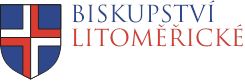 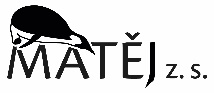 Diecézní centrum pro mládežPŘIHLÁŠKA NA ANIMÁTORSKÝ KURZ ROČNÍK 2017 - 2019Závazně se přihlašuji na dvouletý ANIMÁTORSKÝ KURZVyplněnou přihlášku pošli nejpozději do 6. 10. 2017 na adresu: Diecézní centrum pro mládež, Komenského 4, 412 01 Litoměřice.  Případné dotazy ti rádi zodpovíme na tel. 731 402 534 nebo na dcm@dltm.cz.         Jméno a příjmeníJméno a příjmeníAdresatrvaléhobydlištěvčetněPSČAdresatrvaléhobydlištěvčetněPSČAdresatrvaléhobydlištěvčetněPSČDatum narozeníDatum narozeníDatum křtuBiřmován/aANONETelefonE-mailFarnost VikariátŠkola/zaměstnáníŠkola/zaměstnáníUveď,pročse hlásíš na ANIMÁTORSKÝ KURZ (máš-lizdemálomísta,pokračujnadruhéstraněpřihlášky):Uveď,pročse hlásíš na ANIMÁTORSKÝ KURZ (máš-lizdemálomísta,pokračujnadruhéstraněpřihlášky):Uveď,pročse hlásíš na ANIMÁTORSKÝ KURZ (máš-lizdemálomísta,pokračujnadruhéstraněpřihlášky):Uveď,pročse hlásíš na ANIMÁTORSKÝ KURZ (máš-lizdemálomísta,pokračujnadruhéstraněpřihlášky):Uveď,pročse hlásíš na ANIMÁTORSKÝ KURZ (máš-lizdemálomísta,pokračujnadruhéstraněpřihlášky):Uveď,pročse hlásíš na ANIMÁTORSKÝ KURZ (máš-lizdemálomísta,pokračujnadruhéstraněpřihlášky):Uveď,pročse hlásíš na ANIMÁTORSKÝ KURZ (máš-lizdemálomísta,pokračujnadruhéstraněpřihlášky):Uveď,pročse hlásíš na ANIMÁTORSKÝ KURZ (máš-lizdemálomísta,pokračujnadruhéstraněpřihlášky):Uveď,pročse hlásíš na ANIMÁTORSKÝ KURZ (máš-lizdemálomísta,pokračujnadruhéstraněpřihlášky):Uveď,pročse hlásíš na ANIMÁTORSKÝ KURZ (máš-lizdemálomísta,pokračujnadruhéstraněpřihlášky):Uveď,pročse hlásíš na ANIMÁTORSKÝ KURZ (máš-lizdemálomísta,pokračujnadruhéstraněpřihlášky):	Společenstvímládeže	navštěvuji	nenavštěvuji	vefarnostianiblízkémokolínení	S vedenímspolečenstvímládeže	mámzkušenosti	nemámzkušenosti	oněcosemsepokoušel/a	Společenství	vedu	pomáhámvést	chcizaložit	Společenstvímládeže	navštěvuji	nenavštěvuji	vefarnostianiblízkémokolínení	S vedenímspolečenstvímládeže	mámzkušenosti	nemámzkušenosti	oněcosemsepokoušel/a	Společenství	vedu	pomáhámvést	chcizaložit	Společenstvímládeže	navštěvuji	nenavštěvuji	vefarnostianiblízkémokolínení	S vedenímspolečenstvímládeže	mámzkušenosti	nemámzkušenosti	oněcosemsepokoušel/a	Společenství	vedu	pomáhámvést	chcizaložit	Společenstvímládeže	navštěvuji	nenavštěvuji	vefarnostianiblízkémokolínení	S vedenímspolečenstvímládeže	mámzkušenosti	nemámzkušenosti	oněcosemsepokoušel/a	Společenství	vedu	pomáhámvést	chcizaložit	Společenstvímládeže	navštěvuji	nenavštěvuji	vefarnostianiblízkémokolínení	S vedenímspolečenstvímládeže	mámzkušenosti	nemámzkušenosti	oněcosemsepokoušel/a	Společenství	vedu	pomáhámvést	chcizaložit	Společenstvímládeže	navštěvuji	nenavštěvuji	vefarnostianiblízkémokolínení	S vedenímspolečenstvímládeže	mámzkušenosti	nemámzkušenosti	oněcosemsepokoušel/a	Společenství	vedu	pomáhámvést	chcizaložit	Společenstvímládeže	navštěvuji	nenavštěvuji	vefarnostianiblízkémokolínení	S vedenímspolečenstvímládeže	mámzkušenosti	nemámzkušenosti	oněcosemsepokoušel/a	Společenství	vedu	pomáhámvést	chcizaložit	Společenstvímládeže	navštěvuji	nenavštěvuji	vefarnostianiblízkémokolínení	S vedenímspolečenstvímládeže	mámzkušenosti	nemámzkušenosti	oněcosemsepokoušel/a	Společenství	vedu	pomáhámvést	chcizaložit	Společenstvímládeže	navštěvuji	nenavštěvuji	vefarnostianiblízkémokolínení	S vedenímspolečenstvímládeže	mámzkušenosti	nemámzkušenosti	oněcosemsepokoušel/a	Společenství	vedu	pomáhámvést	chcizaložit	Společenstvímládeže	navštěvuji	nenavštěvuji	vefarnostianiblízkémokolínení	S vedenímspolečenstvímládeže	mámzkušenosti	nemámzkušenosti	oněcosemsepokoušel/a	Společenství	vedu	pomáhámvést	chcizaložit	Společenstvímládeže	navštěvuji	nenavštěvuji	vefarnostianiblízkémokolínení	S vedenímspolečenstvímládeže	mámzkušenosti	nemámzkušenosti	oněcosemsepokoušel/a	Společenství	vedu	pomáhámvést	chcizaložitZávazněsepřihlašujinatentokurza dávám souhlas Diecéznímu centru pro mládež Biskupství litoměřického ke zpracovávání     a uchovávánímýchosobníchúdajů(výhradněpropotřebykurzu).V					dne:				Podpisuchazeče:Závazněsepřihlašujinatentokurza dávám souhlas Diecéznímu centru pro mládež Biskupství litoměřického ke zpracovávání     a uchovávánímýchosobníchúdajů(výhradněpropotřebykurzu).V					dne:				Podpisuchazeče:Závazněsepřihlašujinatentokurza dávám souhlas Diecéznímu centru pro mládež Biskupství litoměřického ke zpracovávání     a uchovávánímýchosobníchúdajů(výhradněpropotřebykurzu).V					dne:				Podpisuchazeče:Závazněsepřihlašujinatentokurza dávám souhlas Diecéznímu centru pro mládež Biskupství litoměřického ke zpracovávání     a uchovávánímýchosobníchúdajů(výhradněpropotřebykurzu).V					dne:				Podpisuchazeče:Závazněsepřihlašujinatentokurza dávám souhlas Diecéznímu centru pro mládež Biskupství litoměřického ke zpracovávání     a uchovávánímýchosobníchúdajů(výhradněpropotřebykurzu).V					dne:				Podpisuchazeče:Závazněsepřihlašujinatentokurza dávám souhlas Diecéznímu centru pro mládež Biskupství litoměřického ke zpracovávání     a uchovávánímýchosobníchúdajů(výhradněpropotřebykurzu).V					dne:				Podpisuchazeče:Závazněsepřihlašujinatentokurza dávám souhlas Diecéznímu centru pro mládež Biskupství litoměřického ke zpracovávání     a uchovávánímýchosobníchúdajů(výhradněpropotřebykurzu).V					dne:				Podpisuchazeče:Závazněsepřihlašujinatentokurza dávám souhlas Diecéznímu centru pro mládež Biskupství litoměřického ke zpracovávání     a uchovávánímýchosobníchúdajů(výhradněpropotřebykurzu).V					dne:				Podpisuchazeče:Závazněsepřihlašujinatentokurza dávám souhlas Diecéznímu centru pro mládež Biskupství litoměřického ke zpracovávání     a uchovávánímýchosobníchúdajů(výhradněpropotřebykurzu).V					dne:				Podpisuchazeče:Závazněsepřihlašujinatentokurza dávám souhlas Diecéznímu centru pro mládež Biskupství litoměřického ke zpracovávání     a uchovávánímýchosobníchúdajů(výhradněpropotřebykurzu).V					dne:				Podpisuchazeče:Závazněsepřihlašujinatentokurza dávám souhlas Diecéznímu centru pro mládež Biskupství litoměřického ke zpracovávání     a uchovávánímýchosobníchúdajů(výhradněpropotřebykurzu).V					dne:				Podpisuchazeče:Souhlas rodičů * (v případě, že uchazeč není plnoletý):  Souhlasím, aby můj syn / moje dcera (viz údaje výše) navštěvoval/a ANIMÁTORSKÝ KURZ pořádaný Biskupstvím litoměřickým a MATĚJ z. s., který bude probíhat od října 2017 do července 2019; souhlasím se zpracováním a uchováním osobních údajů mého syna/dcery pro potřeby kurzu (údaje nebudou poskytnuty třetím stranám).Čitelnéjménoapříjmenírodiče:							Podpisrodiče:* stačí jeden z rodičů nebo zákonný zástupceSouhlas rodičů * (v případě, že uchazeč není plnoletý):  Souhlasím, aby můj syn / moje dcera (viz údaje výše) navštěvoval/a ANIMÁTORSKÝ KURZ pořádaný Biskupstvím litoměřickým a MATĚJ z. s., který bude probíhat od října 2017 do července 2019; souhlasím se zpracováním a uchováním osobních údajů mého syna/dcery pro potřeby kurzu (údaje nebudou poskytnuty třetím stranám).Čitelnéjménoapříjmenírodiče:							Podpisrodiče:* stačí jeden z rodičů nebo zákonný zástupceSouhlas rodičů * (v případě, že uchazeč není plnoletý):  Souhlasím, aby můj syn / moje dcera (viz údaje výše) navštěvoval/a ANIMÁTORSKÝ KURZ pořádaný Biskupstvím litoměřickým a MATĚJ z. s., který bude probíhat od října 2017 do července 2019; souhlasím se zpracováním a uchováním osobních údajů mého syna/dcery pro potřeby kurzu (údaje nebudou poskytnuty třetím stranám).Čitelnéjménoapříjmenírodiče:							Podpisrodiče:* stačí jeden z rodičů nebo zákonný zástupceSouhlas rodičů * (v případě, že uchazeč není plnoletý):  Souhlasím, aby můj syn / moje dcera (viz údaje výše) navštěvoval/a ANIMÁTORSKÝ KURZ pořádaný Biskupstvím litoměřickým a MATĚJ z. s., který bude probíhat od října 2017 do července 2019; souhlasím se zpracováním a uchováním osobních údajů mého syna/dcery pro potřeby kurzu (údaje nebudou poskytnuty třetím stranám).Čitelnéjménoapříjmenírodiče:							Podpisrodiče:* stačí jeden z rodičů nebo zákonný zástupceSouhlas rodičů * (v případě, že uchazeč není plnoletý):  Souhlasím, aby můj syn / moje dcera (viz údaje výše) navštěvoval/a ANIMÁTORSKÝ KURZ pořádaný Biskupstvím litoměřickým a MATĚJ z. s., který bude probíhat od října 2017 do července 2019; souhlasím se zpracováním a uchováním osobních údajů mého syna/dcery pro potřeby kurzu (údaje nebudou poskytnuty třetím stranám).Čitelnéjménoapříjmenírodiče:							Podpisrodiče:* stačí jeden z rodičů nebo zákonný zástupceSouhlas rodičů * (v případě, že uchazeč není plnoletý):  Souhlasím, aby můj syn / moje dcera (viz údaje výše) navštěvoval/a ANIMÁTORSKÝ KURZ pořádaný Biskupstvím litoměřickým a MATĚJ z. s., který bude probíhat od října 2017 do července 2019; souhlasím se zpracováním a uchováním osobních údajů mého syna/dcery pro potřeby kurzu (údaje nebudou poskytnuty třetím stranám).Čitelnéjménoapříjmenírodiče:							Podpisrodiče:* stačí jeden z rodičů nebo zákonný zástupceSouhlas rodičů * (v případě, že uchazeč není plnoletý):  Souhlasím, aby můj syn / moje dcera (viz údaje výše) navštěvoval/a ANIMÁTORSKÝ KURZ pořádaný Biskupstvím litoměřickým a MATĚJ z. s., který bude probíhat od října 2017 do července 2019; souhlasím se zpracováním a uchováním osobních údajů mého syna/dcery pro potřeby kurzu (údaje nebudou poskytnuty třetím stranám).Čitelnéjménoapříjmenírodiče:							Podpisrodiče:* stačí jeden z rodičů nebo zákonný zástupceSouhlas rodičů * (v případě, že uchazeč není plnoletý):  Souhlasím, aby můj syn / moje dcera (viz údaje výše) navštěvoval/a ANIMÁTORSKÝ KURZ pořádaný Biskupstvím litoměřickým a MATĚJ z. s., který bude probíhat od října 2017 do července 2019; souhlasím se zpracováním a uchováním osobních údajů mého syna/dcery pro potřeby kurzu (údaje nebudou poskytnuty třetím stranám).Čitelnéjménoapříjmenírodiče:							Podpisrodiče:* stačí jeden z rodičů nebo zákonný zástupceSouhlas rodičů * (v případě, že uchazeč není plnoletý):  Souhlasím, aby můj syn / moje dcera (viz údaje výše) navštěvoval/a ANIMÁTORSKÝ KURZ pořádaný Biskupstvím litoměřickým a MATĚJ z. s., který bude probíhat od října 2017 do července 2019; souhlasím se zpracováním a uchováním osobních údajů mého syna/dcery pro potřeby kurzu (údaje nebudou poskytnuty třetím stranám).Čitelnéjménoapříjmenírodiče:							Podpisrodiče:* stačí jeden z rodičů nebo zákonný zástupceSouhlas rodičů * (v případě, že uchazeč není plnoletý):  Souhlasím, aby můj syn / moje dcera (viz údaje výše) navštěvoval/a ANIMÁTORSKÝ KURZ pořádaný Biskupstvím litoměřickým a MATĚJ z. s., který bude probíhat od října 2017 do července 2019; souhlasím se zpracováním a uchováním osobních údajů mého syna/dcery pro potřeby kurzu (údaje nebudou poskytnuty třetím stranám).Čitelnéjménoapříjmenírodiče:							Podpisrodiče:* stačí jeden z rodičů nebo zákonný zástupceSouhlas rodičů * (v případě, že uchazeč není plnoletý):  Souhlasím, aby můj syn / moje dcera (viz údaje výše) navštěvoval/a ANIMÁTORSKÝ KURZ pořádaný Biskupstvím litoměřickým a MATĚJ z. s., který bude probíhat od října 2017 do července 2019; souhlasím se zpracováním a uchováním osobních údajů mého syna/dcery pro potřeby kurzu (údaje nebudou poskytnuty třetím stranám).Čitelnéjménoapříjmenírodiče:							Podpisrodiče:* stačí jeden z rodičů nebo zákonný zástupceVyjádření kněze (duchovního správce farnosti): V					dne				Podpis kněze:Vyjádření kněze (duchovního správce farnosti): V					dne				Podpis kněze:Vyjádření kněze (duchovního správce farnosti): V					dne				Podpis kněze:Vyjádření kněze (duchovního správce farnosti): V					dne				Podpis kněze:Vyjádření kněze (duchovního správce farnosti): V					dne				Podpis kněze:Vyjádření kněze (duchovního správce farnosti): V					dne				Podpis kněze:Vyjádření kněze (duchovního správce farnosti): V					dne				Podpis kněze:Vyjádření kněze (duchovního správce farnosti): V					dne				Podpis kněze:Vyjádření kněze (duchovního správce farnosti): V					dne				Podpis kněze:Vyjádření kněze (duchovního správce farnosti): V					dne				Podpis kněze:Vyjádření kněze (duchovního správce farnosti): V					dne				Podpis kněze: